附件6职称申报材料之一                                           编号：（正）高级职称申报人基本情况及评审登记表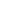 说明：1．此表由申报人填写后用A3纸单面打印，经单位审核盖章（（正）高级一式20份、中级一式15份、初级一式10份，其中1份原件；评委会另有要求的按其要求提交）送相应评委会日常工作部门。2、“现资格取得方式”指评审、考核认定、考试。3、单位审核评价意见字数不少于150字。4、此表供评委会评审时了解申报人基本情况之用，评审结束后评委会日常工作部门应将本表原件填上评审结果，并按专业技术资格审批、发证表名单顺序装订上报资格核准机关备查。评委会（公章）：                                                    年      月      日    姓名张三性别男出生出生出生出生1965年5月1965年5月参加工作时间参加工作时间参加工作时间1987年7月1987年7月1987年7月1987年7月现工作单位现工作单位现工作单位现工作单位现工作单位现工作单位现工作单位×××公司×××公司×××公司×××公司×××公司×××公司×××公司现任行政职务现任行政职务现任行政职务现任行政职务现任行政职务审计部经理何时毕业于何院校何专业1987年7月毕业于×××学院审计专业1987年7月毕业于×××学院审计专业本专业最高学历本专业最高学历本专业最高学历本专业最高学历本专业最高学历本科本科学位学位学位学士办学形式办学形式全日制现资格专业及名称现资格专业及名称现资格专业及名称审计师审计师审计师审计师现资格获得方式现资格获得方式全国统考全国统考全国统考现资格获得时间现资格获得时间1993年 10月1993年 10月1993年 10月现资格发证单位现资格发证单位审计署现从事何专业技术工作审计审计现受聘何专业技术职务现受聘何专业技术职务现受聘何专业技术职务现受聘何专业技术职务审计师审计师审计师从事本专业或相近专业技术工作从事本专业或相近专业技术工作从事本专业或相近专业技术工作12 年申报何专业技术资格申报何专业技术资格申报何专业技术资格申报何专业技术资格申报何专业技术资格申报何专业技术资格申报何专业技术资格申报何专业技术资格（审计）专业       （高级)资格（审计）专业       （高级)资格（审计）专业       （高级)资格（审计）专业       （高级)资格有无同时或不同时申报其他系列 (专业)资格及其名称有无同时或不同时申报其他系列 (专业)资格及其名称有无同时或不同时申报其他系列 (专业)资格及其名称有无同时或不同时申报其他系列 (专业)资格及其名称有无同时或不同时申报其他系列 (专业)资格及其名称有无同时或不同时申报其他系列 (专业)资格及其名称有无同时或不同时申报其他系列 (专业)资格及其名称有无同时或不同时申报其他系列 (专业)资格及其名称有无同时或不同时申报其他系列 (专业)资格及其名称有无同时或不同时申报其他系列 (专业)资格及其名称职  称  外  语  考  试职  称  外  语  考  试职  称  外  语  考  试职  称  外  语  考  试职  称  外  语  考  试职  称  外  语  考  试职  称  外  语  考  试职  称  外  语  考  试职  称  外  语  考  试职  称  外  语  考  试职  称  外  语  考  试全国计算机应用能力考试全国计算机应用能力考试全国计算机应用能力考试全国计算机应用能力考试全国计算机应用能力考试全国计算机应用能力考试全国计算机应用能力考试全国计算机应用能力考试全国计算机应用能力考试全国计算机应用能力考试专业实践能力考试（考评结合专业填写）专业实践能力考试（考评结合专业填写）专业实践能力考试（考评结合专业填写）专业实践能力考试（考评结合专业填写）专业实践能力考试（考评结合专业填写）专业实践能力考试（考评结合专业填写）专业实践能力考试（考评结合专业填写）专业实践能力考试（考评结合专业填写）专业实践能力考试（考评结合专业填写）专业实践能力考试（考评结合专业填写）专业实践能力考试（考评结合专业填写）专业实践能力考试（考评结合专业填写）专业实践能力考试（考评结合专业填写）专业实践能力考试（考评结合专业填写）专业实践能力考试（考评结合专业填写）专业实践能力考试（考评结合专业填写）已获得综合A级别合格证成绩 89  分，属倾斜范围成绩 89  分，属倾斜范围成绩 89  分，属倾斜范围成绩 89  分，属倾斜范围考试时间1995年考试时间1995年考试时间1995年考试时间1995年考试时间1995年属免试范围属免试范围属免试范围已获得   5   个模块合格证已获得   5   个模块合格证已获得   5   个模块合格证已获得   5   个模块合格证已获得   5   个模块合格证属                   政策倾斜范围属                   政策倾斜范围属                   政策倾斜范围属                   政策倾斜范围考试专业考试专业考试专业考试专业考试专业考试专业考试成绩考试成绩考试成绩考试成绩考试成绩考试时间考试时间考试时间考试时间已获得综合A级别合格证成绩 89  分，属倾斜范围成绩 89  分，属倾斜范围成绩 89  分，属倾斜范围成绩 89  分，属倾斜范围考试时间1995年考试时间1995年考试时间1995年考试时间1995年考试时间1995年属免试范围属免试范围属免试范围已获得   5   个模块合格证已获得   5   个模块合格证已获得   5   个模块合格证已获得   5   个模块合格证已获得   5   个模块合格证属                   政策倾斜范围属                   政策倾斜范围属                   政策倾斜范围属                   政策倾斜范围审计审计审计审计审计审计83分83分83分83分83分1996年10月1996年10月1996年10月1996年10月主要工作经历××××年××月—××××年××月    ××××事务所        从事审计工作××××年××月—××××年××月    ××××大学××处    从事内审工作××××年××月—××××年××月    ××××厅 ××处     从事审计工作××××年××月至今                  ××××厅 ××处     从事审计工作××××年××月—××××年××月    ××××事务所        从事审计工作××××年××月—××××年××月    ××××大学××处    从事内审工作××××年××月—××××年××月    ××××厅 ××处     从事审计工作××××年××月至今                  ××××厅 ××处     从事审计工作××××年××月—××××年××月    ××××事务所        从事审计工作××××年××月—××××年××月    ××××大学××处    从事内审工作××××年××月—××××年××月    ××××厅 ××处     从事审计工作××××年××月至今                  ××××厅 ××处     从事审计工作××××年××月—××××年××月    ××××事务所        从事审计工作××××年××月—××××年××月    ××××大学××处    从事内审工作××××年××月—××××年××月    ××××厅 ××处     从事审计工作××××年××月至今                  ××××厅 ××处     从事审计工作××××年××月—××××年××月    ××××事务所        从事审计工作××××年××月—××××年××月    ××××大学××处    从事内审工作××××年××月—××××年××月    ××××厅 ××处     从事审计工作××××年××月至今                  ××××厅 ××处     从事审计工作××××年××月—××××年××月    ××××事务所        从事审计工作××××年××月—××××年××月    ××××大学××处    从事内审工作××××年××月—××××年××月    ××××厅 ××处     从事审计工作××××年××月至今                  ××××厅 ××处     从事审计工作××××年××月—××××年××月    ××××事务所        从事审计工作××××年××月—××××年××月    ××××大学××处    从事内审工作××××年××月—××××年××月    ××××厅 ××处     从事审计工作××××年××月至今                  ××××厅 ××处     从事审计工作××××年××月—××××年××月    ××××事务所        从事审计工作××××年××月—××××年××月    ××××大学××处    从事内审工作××××年××月—××××年××月    ××××厅 ××处     从事审计工作××××年××月至今                  ××××厅 ××处     从事审计工作××××年××月—××××年××月    ××××事务所        从事审计工作××××年××月—××××年××月    ××××大学××处    从事内审工作××××年××月—××××年××月    ××××厅 ××处     从事审计工作××××年××月至今                  ××××厅 ××处     从事审计工作××××年××月—××××年××月    ××××事务所        从事审计工作××××年××月—××××年××月    ××××大学××处    从事内审工作××××年××月—××××年××月    ××××厅 ××处     从事审计工作××××年××月至今                  ××××厅 ××处     从事审计工作××××年××月—××××年××月    ××××事务所        从事审计工作××××年××月—××××年××月    ××××大学××处    从事内审工作××××年××月—××××年××月    ××××厅 ××处     从事审计工作××××年××月至今                  ××××厅 ××处     从事审计工作××××年××月—××××年××月    ××××事务所        从事审计工作××××年××月—××××年××月    ××××大学××处    从事内审工作××××年××月—××××年××月    ××××厅 ××处     从事审计工作××××年××月至今                  ××××厅 ××处     从事审计工作××××年××月—××××年××月    ××××事务所        从事审计工作××××年××月—××××年××月    ××××大学××处    从事内审工作××××年××月—××××年××月    ××××厅 ××处     从事审计工作××××年××月至今                  ××××厅 ××处     从事审计工作××××年××月—××××年××月    ××××事务所        从事审计工作××××年××月—××××年××月    ××××大学××处    从事内审工作××××年××月—××××年××月    ××××厅 ××处     从事审计工作××××年××月至今                  ××××厅 ××处     从事审计工作××××年××月—××××年××月    ××××事务所        从事审计工作××××年××月—××××年××月    ××××大学××处    从事内审工作××××年××月—××××年××月    ××××厅 ××处     从事审计工作××××年××月至今                  ××××厅 ××处     从事审计工作××××年××月—××××年××月    ××××事务所        从事审计工作××××年××月—××××年××月    ××××大学××处    从事内审工作××××年××月—××××年××月    ××××厅 ××处     从事审计工作××××年××月至今                  ××××厅 ××处     从事审计工作××××年××月—××××年××月    ××××事务所        从事审计工作××××年××月—××××年××月    ××××大学××处    从事内审工作××××年××月—××××年××月    ××××厅 ××处     从事审计工作××××年××月至今                  ××××厅 ××处     从事审计工作××××年××月—××××年××月    ××××事务所        从事审计工作××××年××月—××××年××月    ××××大学××处    从事内审工作××××年××月—××××年××月    ××××厅 ××处     从事审计工作××××年××月至今                  ××××厅 ××处     从事审计工作××××年××月—××××年××月    ××××事务所        从事审计工作××××年××月—××××年××月    ××××大学××处    从事内审工作××××年××月—××××年××月    ××××厅 ××处     从事审计工作××××年××月至今                  ××××厅 ××处     从事审计工作××××年××月—××××年××月    ××××事务所        从事审计工作××××年××月—××××年××月    ××××大学××处    从事内审工作××××年××月—××××年××月    ××××厅 ××处     从事审计工作××××年××月至今                  ××××厅 ××处     从事审计工作××××年××月—××××年××月    ××××事务所        从事审计工作××××年××月—××××年××月    ××××大学××处    从事内审工作××××年××月—××××年××月    ××××厅 ××处     从事审计工作××××年××月至今                  ××××厅 ××处     从事审计工作××××年××月—××××年××月    ××××事务所        从事审计工作××××年××月—××××年××月    ××××大学××处    从事内审工作××××年××月—××××年××月    ××××厅 ××处     从事审计工作××××年××月至今                  ××××厅 ××处     从事审计工作××××年××月—××××年××月    ××××事务所        从事审计工作××××年××月—××××年××月    ××××大学××处    从事内审工作××××年××月—××××年××月    ××××厅 ××处     从事审计工作××××年××月至今                  ××××厅 ××处     从事审计工作××××年××月—××××年××月    ××××事务所        从事审计工作××××年××月—××××年××月    ××××大学××处    从事内审工作××××年××月—××××年××月    ××××厅 ××处     从事审计工作××××年××月至今                  ××××厅 ××处     从事审计工作××××年××月—××××年××月    ××××事务所        从事审计工作××××年××月—××××年××月    ××××大学××处    从事内审工作××××年××月—××××年××月    ××××厅 ××处     从事审计工作××××年××月至今                  ××××厅 ××处     从事审计工作××××年××月—××××年××月    ××××事务所        从事审计工作××××年××月—××××年××月    ××××大学××处    从事内审工作××××年××月—××××年××月    ××××厅 ××处     从事审计工作××××年××月至今                  ××××厅 ××处     从事审计工作××××年××月—××××年××月    ××××事务所        从事审计工作××××年××月—××××年××月    ××××大学××处    从事内审工作××××年××月—××××年××月    ××××厅 ××处     从事审计工作××××年××月至今                  ××××厅 ××处     从事审计工作××××年××月—××××年××月    ××××事务所        从事审计工作××××年××月—××××年××月    ××××大学××处    从事内审工作××××年××月—××××年××月    ××××厅 ××处     从事审计工作××××年××月至今                  ××××厅 ××处     从事审计工作××××年××月—××××年××月    ××××事务所        从事审计工作××××年××月—××××年××月    ××××大学××处    从事内审工作××××年××月—××××年××月    ××××厅 ××处     从事审计工作××××年××月至今                  ××××厅 ××处     从事审计工作××××年××月—××××年××月    ××××事务所        从事审计工作××××年××月—××××年××月    ××××大学××处    从事内审工作××××年××月—××××年××月    ××××厅 ××处     从事审计工作××××年××月至今                  ××××厅 ××处     从事审计工作××××年××月—××××年××月    ××××事务所        从事审计工作××××年××月—××××年××月    ××××大学××处    从事内审工作××××年××月—××××年××月    ××××厅 ××处     从事审计工作××××年××月至今                  ××××厅 ××处     从事审计工作××××年××月—××××年××月    ××××事务所        从事审计工作××××年××月—××××年××月    ××××大学××处    从事内审工作××××年××月—××××年××月    ××××厅 ××处     从事审计工作××××年××月至今                  ××××厅 ××处     从事审计工作××××年××月—××××年××月    ××××事务所        从事审计工作××××年××月—××××年××月    ××××大学××处    从事内审工作××××年××月—××××年××月    ××××厅 ××处     从事审计工作××××年××月至今                  ××××厅 ××处     从事审计工作××××年××月—××××年××月    ××××事务所        从事审计工作××××年××月—××××年××月    ××××大学××处    从事内审工作××××年××月—××××年××月    ××××厅 ××处     从事审计工作××××年××月至今                  ××××厅 ××处     从事审计工作××××年××月—××××年××月    ××××事务所        从事审计工作××××年××月—××××年××月    ××××大学××处    从事内审工作××××年××月—××××年××月    ××××厅 ××处     从事审计工作××××年××月至今                  ××××厅 ××处     从事审计工作××××年××月—××××年××月    ××××事务所        从事审计工作××××年××月—××××年××月    ××××大学××处    从事内审工作××××年××月—××××年××月    ××××厅 ××处     从事审计工作××××年××月至今                  ××××厅 ××处     从事审计工作专业技术工作经历(能力)及业绩成果情况一、任现职期间承担的主要专业技术任务（一）担任以下5个审计项目的审计组长或主审1．广东省××铁路总公司××××年度财务决算审计（主审）2．××××厅××××年度预算执行审计（组长）3．××××年对×××同志××××年至××××年任期经济责任审计（组长）。。。。。。（二）组织、协调、汇总、综合以下2个全国或全省行业审计或审计调查项目1．全省××××年度教育经费审计（综合报告拟稿人）2．全省××专项资金审计和审计调查（综合报告拟稿人）。。。。。。二、专业技术任务完成情况及获奖情况1．对××××大学××××年度资产负债情况审计中，查出学校固定资产管理未完全理顺等问题。该项目被审计署评为××××年度优秀项目。2．××××年至××××年的社保基金审计，揭露一些部门挪用基金××亿元的问题，引起各新闻媒体的关注，国家、省的有关领导分别作了批示。一、任现职期间承担的主要专业技术任务（一）担任以下5个审计项目的审计组长或主审1．广东省××铁路总公司××××年度财务决算审计（主审）2．××××厅××××年度预算执行审计（组长）3．××××年对×××同志××××年至××××年任期经济责任审计（组长）。。。。。。（二）组织、协调、汇总、综合以下2个全国或全省行业审计或审计调查项目1．全省××××年度教育经费审计（综合报告拟稿人）2．全省××专项资金审计和审计调查（综合报告拟稿人）。。。。。。二、专业技术任务完成情况及获奖情况1．对××××大学××××年度资产负债情况审计中，查出学校固定资产管理未完全理顺等问题。该项目被审计署评为××××年度优秀项目。2．××××年至××××年的社保基金审计，揭露一些部门挪用基金××亿元的问题，引起各新闻媒体的关注，国家、省的有关领导分别作了批示。一、任现职期间承担的主要专业技术任务（一）担任以下5个审计项目的审计组长或主审1．广东省××铁路总公司××××年度财务决算审计（主审）2．××××厅××××年度预算执行审计（组长）3．××××年对×××同志××××年至××××年任期经济责任审计（组长）。。。。。。（二）组织、协调、汇总、综合以下2个全国或全省行业审计或审计调查项目1．全省××××年度教育经费审计（综合报告拟稿人）2．全省××专项资金审计和审计调查（综合报告拟稿人）。。。。。。二、专业技术任务完成情况及获奖情况1．对××××大学××××年度资产负债情况审计中，查出学校固定资产管理未完全理顺等问题。该项目被审计署评为××××年度优秀项目。2．××××年至××××年的社保基金审计，揭露一些部门挪用基金××亿元的问题，引起各新闻媒体的关注，国家、省的有关领导分别作了批示。一、任现职期间承担的主要专业技术任务（一）担任以下5个审计项目的审计组长或主审1．广东省××铁路总公司××××年度财务决算审计（主审）2．××××厅××××年度预算执行审计（组长）3．××××年对×××同志××××年至××××年任期经济责任审计（组长）。。。。。。（二）组织、协调、汇总、综合以下2个全国或全省行业审计或审计调查项目1．全省××××年度教育经费审计（综合报告拟稿人）2．全省××专项资金审计和审计调查（综合报告拟稿人）。。。。。。二、专业技术任务完成情况及获奖情况1．对××××大学××××年度资产负债情况审计中，查出学校固定资产管理未完全理顺等问题。该项目被审计署评为××××年度优秀项目。2．××××年至××××年的社保基金审计，揭露一些部门挪用基金××亿元的问题，引起各新闻媒体的关注，国家、省的有关领导分别作了批示。一、任现职期间承担的主要专业技术任务（一）担任以下5个审计项目的审计组长或主审1．广东省××铁路总公司××××年度财务决算审计（主审）2．××××厅××××年度预算执行审计（组长）3．××××年对×××同志××××年至××××年任期经济责任审计（组长）。。。。。。（二）组织、协调、汇总、综合以下2个全国或全省行业审计或审计调查项目1．全省××××年度教育经费审计（综合报告拟稿人）2．全省××专项资金审计和审计调查（综合报告拟稿人）。。。。。。二、专业技术任务完成情况及获奖情况1．对××××大学××××年度资产负债情况审计中，查出学校固定资产管理未完全理顺等问题。该项目被审计署评为××××年度优秀项目。2．××××年至××××年的社保基金审计，揭露一些部门挪用基金××亿元的问题，引起各新闻媒体的关注，国家、省的有关领导分别作了批示。一、任现职期间承担的主要专业技术任务（一）担任以下5个审计项目的审计组长或主审1．广东省××铁路总公司××××年度财务决算审计（主审）2．××××厅××××年度预算执行审计（组长）3．××××年对×××同志××××年至××××年任期经济责任审计（组长）。。。。。。（二）组织、协调、汇总、综合以下2个全国或全省行业审计或审计调查项目1．全省××××年度教育经费审计（综合报告拟稿人）2．全省××专项资金审计和审计调查（综合报告拟稿人）。。。。。。二、专业技术任务完成情况及获奖情况1．对××××大学××××年度资产负债情况审计中，查出学校固定资产管理未完全理顺等问题。该项目被审计署评为××××年度优秀项目。2．××××年至××××年的社保基金审计，揭露一些部门挪用基金××亿元的问题，引起各新闻媒体的关注，国家、省的有关领导分别作了批示。一、任现职期间承担的主要专业技术任务（一）担任以下5个审计项目的审计组长或主审1．广东省××铁路总公司××××年度财务决算审计（主审）2．××××厅××××年度预算执行审计（组长）3．××××年对×××同志××××年至××××年任期经济责任审计（组长）。。。。。。（二）组织、协调、汇总、综合以下2个全国或全省行业审计或审计调查项目1．全省××××年度教育经费审计（综合报告拟稿人）2．全省××专项资金审计和审计调查（综合报告拟稿人）。。。。。。二、专业技术任务完成情况及获奖情况1．对××××大学××××年度资产负债情况审计中，查出学校固定资产管理未完全理顺等问题。该项目被审计署评为××××年度优秀项目。2．××××年至××××年的社保基金审计，揭露一些部门挪用基金××亿元的问题，引起各新闻媒体的关注，国家、省的有关领导分别作了批示。一、任现职期间承担的主要专业技术任务（一）担任以下5个审计项目的审计组长或主审1．广东省××铁路总公司××××年度财务决算审计（主审）2．××××厅××××年度预算执行审计（组长）3．××××年对×××同志××××年至××××年任期经济责任审计（组长）。。。。。。（二）组织、协调、汇总、综合以下2个全国或全省行业审计或审计调查项目1．全省××××年度教育经费审计（综合报告拟稿人）2．全省××专项资金审计和审计调查（综合报告拟稿人）。。。。。。二、专业技术任务完成情况及获奖情况1．对××××大学××××年度资产负债情况审计中，查出学校固定资产管理未完全理顺等问题。该项目被审计署评为××××年度优秀项目。2．××××年至××××年的社保基金审计，揭露一些部门挪用基金××亿元的问题，引起各新闻媒体的关注，国家、省的有关领导分别作了批示。一、任现职期间承担的主要专业技术任务（一）担任以下5个审计项目的审计组长或主审1．广东省××铁路总公司××××年度财务决算审计（主审）2．××××厅××××年度预算执行审计（组长）3．××××年对×××同志××××年至××××年任期经济责任审计（组长）。。。。。。（二）组织、协调、汇总、综合以下2个全国或全省行业审计或审计调查项目1．全省××××年度教育经费审计（综合报告拟稿人）2．全省××专项资金审计和审计调查（综合报告拟稿人）。。。。。。二、专业技术任务完成情况及获奖情况1．对××××大学××××年度资产负债情况审计中，查出学校固定资产管理未完全理顺等问题。该项目被审计署评为××××年度优秀项目。2．××××年至××××年的社保基金审计，揭露一些部门挪用基金××亿元的问题，引起各新闻媒体的关注，国家、省的有关领导分别作了批示。一、任现职期间承担的主要专业技术任务（一）担任以下5个审计项目的审计组长或主审1．广东省××铁路总公司××××年度财务决算审计（主审）2．××××厅××××年度预算执行审计（组长）3．××××年对×××同志××××年至××××年任期经济责任审计（组长）。。。。。。（二）组织、协调、汇总、综合以下2个全国或全省行业审计或审计调查项目1．全省××××年度教育经费审计（综合报告拟稿人）2．全省××专项资金审计和审计调查（综合报告拟稿人）。。。。。。二、专业技术任务完成情况及获奖情况1．对××××大学××××年度资产负债情况审计中，查出学校固定资产管理未完全理顺等问题。该项目被审计署评为××××年度优秀项目。2．××××年至××××年的社保基金审计，揭露一些部门挪用基金××亿元的问题，引起各新闻媒体的关注，国家、省的有关领导分别作了批示。一、任现职期间承担的主要专业技术任务（一）担任以下5个审计项目的审计组长或主审1．广东省××铁路总公司××××年度财务决算审计（主审）2．××××厅××××年度预算执行审计（组长）3．××××年对×××同志××××年至××××年任期经济责任审计（组长）。。。。。。（二）组织、协调、汇总、综合以下2个全国或全省行业审计或审计调查项目1．全省××××年度教育经费审计（综合报告拟稿人）2．全省××专项资金审计和审计调查（综合报告拟稿人）。。。。。。二、专业技术任务完成情况及获奖情况1．对××××大学××××年度资产负债情况审计中，查出学校固定资产管理未完全理顺等问题。该项目被审计署评为××××年度优秀项目。2．××××年至××××年的社保基金审计，揭露一些部门挪用基金××亿元的问题，引起各新闻媒体的关注，国家、省的有关领导分别作了批示。一、任现职期间承担的主要专业技术任务（一）担任以下5个审计项目的审计组长或主审1．广东省××铁路总公司××××年度财务决算审计（主审）2．××××厅××××年度预算执行审计（组长）3．××××年对×××同志××××年至××××年任期经济责任审计（组长）。。。。。。（二）组织、协调、汇总、综合以下2个全国或全省行业审计或审计调查项目1．全省××××年度教育经费审计（综合报告拟稿人）2．全省××专项资金审计和审计调查（综合报告拟稿人）。。。。。。二、专业技术任务完成情况及获奖情况1．对××××大学××××年度资产负债情况审计中，查出学校固定资产管理未完全理顺等问题。该项目被审计署评为××××年度优秀项目。2．××××年至××××年的社保基金审计，揭露一些部门挪用基金××亿元的问题，引起各新闻媒体的关注，国家、省的有关领导分别作了批示。一、任现职期间承担的主要专业技术任务（一）担任以下5个审计项目的审计组长或主审1．广东省××铁路总公司××××年度财务决算审计（主审）2．××××厅××××年度预算执行审计（组长）3．××××年对×××同志××××年至××××年任期经济责任审计（组长）。。。。。。（二）组织、协调、汇总、综合以下2个全国或全省行业审计或审计调查项目1．全省××××年度教育经费审计（综合报告拟稿人）2．全省××专项资金审计和审计调查（综合报告拟稿人）。。。。。。二、专业技术任务完成情况及获奖情况1．对××××大学××××年度资产负债情况审计中，查出学校固定资产管理未完全理顺等问题。该项目被审计署评为××××年度优秀项目。2．××××年至××××年的社保基金审计，揭露一些部门挪用基金××亿元的问题，引起各新闻媒体的关注，国家、省的有关领导分别作了批示。一、任现职期间承担的主要专业技术任务（一）担任以下5个审计项目的审计组长或主审1．广东省××铁路总公司××××年度财务决算审计（主审）2．××××厅××××年度预算执行审计（组长）3．××××年对×××同志××××年至××××年任期经济责任审计（组长）。。。。。。（二）组织、协调、汇总、综合以下2个全国或全省行业审计或审计调查项目1．全省××××年度教育经费审计（综合报告拟稿人）2．全省××专项资金审计和审计调查（综合报告拟稿人）。。。。。。二、专业技术任务完成情况及获奖情况1．对××××大学××××年度资产负债情况审计中，查出学校固定资产管理未完全理顺等问题。该项目被审计署评为××××年度优秀项目。2．××××年至××××年的社保基金审计，揭露一些部门挪用基金××亿元的问题，引起各新闻媒体的关注，国家、省的有关领导分别作了批示。一、任现职期间承担的主要专业技术任务（一）担任以下5个审计项目的审计组长或主审1．广东省××铁路总公司××××年度财务决算审计（主审）2．××××厅××××年度预算执行审计（组长）3．××××年对×××同志××××年至××××年任期经济责任审计（组长）。。。。。。（二）组织、协调、汇总、综合以下2个全国或全省行业审计或审计调查项目1．全省××××年度教育经费审计（综合报告拟稿人）2．全省××专项资金审计和审计调查（综合报告拟稿人）。。。。。。二、专业技术任务完成情况及获奖情况1．对××××大学××××年度资产负债情况审计中，查出学校固定资产管理未完全理顺等问题。该项目被审计署评为××××年度优秀项目。2．××××年至××××年的社保基金审计，揭露一些部门挪用基金××亿元的问题，引起各新闻媒体的关注，国家、省的有关领导分别作了批示。一、任现职期间承担的主要专业技术任务（一）担任以下5个审计项目的审计组长或主审1．广东省××铁路总公司××××年度财务决算审计（主审）2．××××厅××××年度预算执行审计（组长）3．××××年对×××同志××××年至××××年任期经济责任审计（组长）。。。。。。（二）组织、协调、汇总、综合以下2个全国或全省行业审计或审计调查项目1．全省××××年度教育经费审计（综合报告拟稿人）2．全省××专项资金审计和审计调查（综合报告拟稿人）。。。。。。二、专业技术任务完成情况及获奖情况1．对××××大学××××年度资产负债情况审计中，查出学校固定资产管理未完全理顺等问题。该项目被审计署评为××××年度优秀项目。2．××××年至××××年的社保基金审计，揭露一些部门挪用基金××亿元的问题，引起各新闻媒体的关注，国家、省的有关领导分别作了批示。一、任现职期间承担的主要专业技术任务（一）担任以下5个审计项目的审计组长或主审1．广东省××铁路总公司××××年度财务决算审计（主审）2．××××厅××××年度预算执行审计（组长）3．××××年对×××同志××××年至××××年任期经济责任审计（组长）。。。。。。（二）组织、协调、汇总、综合以下2个全国或全省行业审计或审计调查项目1．全省××××年度教育经费审计（综合报告拟稿人）2．全省××专项资金审计和审计调查（综合报告拟稿人）。。。。。。二、专业技术任务完成情况及获奖情况1．对××××大学××××年度资产负债情况审计中，查出学校固定资产管理未完全理顺等问题。该项目被审计署评为××××年度优秀项目。2．××××年至××××年的社保基金审计，揭露一些部门挪用基金××亿元的问题，引起各新闻媒体的关注，国家、省的有关领导分别作了批示。一、任现职期间承担的主要专业技术任务（一）担任以下5个审计项目的审计组长或主审1．广东省××铁路总公司××××年度财务决算审计（主审）2．××××厅××××年度预算执行审计（组长）3．××××年对×××同志××××年至××××年任期经济责任审计（组长）。。。。。。（二）组织、协调、汇总、综合以下2个全国或全省行业审计或审计调查项目1．全省××××年度教育经费审计（综合报告拟稿人）2．全省××专项资金审计和审计调查（综合报告拟稿人）。。。。。。二、专业技术任务完成情况及获奖情况1．对××××大学××××年度资产负债情况审计中，查出学校固定资产管理未完全理顺等问题。该项目被审计署评为××××年度优秀项目。2．××××年至××××年的社保基金审计，揭露一些部门挪用基金××亿元的问题，引起各新闻媒体的关注，国家、省的有关领导分别作了批示。一、任现职期间承担的主要专业技术任务（一）担任以下5个审计项目的审计组长或主审1．广东省××铁路总公司××××年度财务决算审计（主审）2．××××厅××××年度预算执行审计（组长）3．××××年对×××同志××××年至××××年任期经济责任审计（组长）。。。。。。（二）组织、协调、汇总、综合以下2个全国或全省行业审计或审计调查项目1．全省××××年度教育经费审计（综合报告拟稿人）2．全省××专项资金审计和审计调查（综合报告拟稿人）。。。。。。二、专业技术任务完成情况及获奖情况1．对××××大学××××年度资产负债情况审计中，查出学校固定资产管理未完全理顺等问题。该项目被审计署评为××××年度优秀项目。2．××××年至××××年的社保基金审计，揭露一些部门挪用基金××亿元的问题，引起各新闻媒体的关注，国家、省的有关领导分别作了批示。一、任现职期间承担的主要专业技术任务（一）担任以下5个审计项目的审计组长或主审1．广东省××铁路总公司××××年度财务决算审计（主审）2．××××厅××××年度预算执行审计（组长）3．××××年对×××同志××××年至××××年任期经济责任审计（组长）。。。。。。（二）组织、协调、汇总、综合以下2个全国或全省行业审计或审计调查项目1．全省××××年度教育经费审计（综合报告拟稿人）2．全省××专项资金审计和审计调查（综合报告拟稿人）。。。。。。二、专业技术任务完成情况及获奖情况1．对××××大学××××年度资产负债情况审计中，查出学校固定资产管理未完全理顺等问题。该项目被审计署评为××××年度优秀项目。2．××××年至××××年的社保基金审计，揭露一些部门挪用基金××亿元的问题，引起各新闻媒体的关注，国家、省的有关领导分别作了批示。一、任现职期间承担的主要专业技术任务（一）担任以下5个审计项目的审计组长或主审1．广东省××铁路总公司××××年度财务决算审计（主审）2．××××厅××××年度预算执行审计（组长）3．××××年对×××同志××××年至××××年任期经济责任审计（组长）。。。。。。（二）组织、协调、汇总、综合以下2个全国或全省行业审计或审计调查项目1．全省××××年度教育经费审计（综合报告拟稿人）2．全省××专项资金审计和审计调查（综合报告拟稿人）。。。。。。二、专业技术任务完成情况及获奖情况1．对××××大学××××年度资产负债情况审计中，查出学校固定资产管理未完全理顺等问题。该项目被审计署评为××××年度优秀项目。2．××××年至××××年的社保基金审计，揭露一些部门挪用基金××亿元的问题，引起各新闻媒体的关注，国家、省的有关领导分别作了批示。一、任现职期间承担的主要专业技术任务（一）担任以下5个审计项目的审计组长或主审1．广东省××铁路总公司××××年度财务决算审计（主审）2．××××厅××××年度预算执行审计（组长）3．××××年对×××同志××××年至××××年任期经济责任审计（组长）。。。。。。（二）组织、协调、汇总、综合以下2个全国或全省行业审计或审计调查项目1．全省××××年度教育经费审计（综合报告拟稿人）2．全省××专项资金审计和审计调查（综合报告拟稿人）。。。。。。二、专业技术任务完成情况及获奖情况1．对××××大学××××年度资产负债情况审计中，查出学校固定资产管理未完全理顺等问题。该项目被审计署评为××××年度优秀项目。2．××××年至××××年的社保基金审计，揭露一些部门挪用基金××亿元的问题，引起各新闻媒体的关注，国家、省的有关领导分别作了批示。一、任现职期间承担的主要专业技术任务（一）担任以下5个审计项目的审计组长或主审1．广东省××铁路总公司××××年度财务决算审计（主审）2．××××厅××××年度预算执行审计（组长）3．××××年对×××同志××××年至××××年任期经济责任审计（组长）。。。。。。（二）组织、协调、汇总、综合以下2个全国或全省行业审计或审计调查项目1．全省××××年度教育经费审计（综合报告拟稿人）2．全省××专项资金审计和审计调查（综合报告拟稿人）。。。。。。二、专业技术任务完成情况及获奖情况1．对××××大学××××年度资产负债情况审计中，查出学校固定资产管理未完全理顺等问题。该项目被审计署评为××××年度优秀项目。2．××××年至××××年的社保基金审计，揭露一些部门挪用基金××亿元的问题，引起各新闻媒体的关注，国家、省的有关领导分别作了批示。一、任现职期间承担的主要专业技术任务（一）担任以下5个审计项目的审计组长或主审1．广东省××铁路总公司××××年度财务决算审计（主审）2．××××厅××××年度预算执行审计（组长）3．××××年对×××同志××××年至××××年任期经济责任审计（组长）。。。。。。（二）组织、协调、汇总、综合以下2个全国或全省行业审计或审计调查项目1．全省××××年度教育经费审计（综合报告拟稿人）2．全省××专项资金审计和审计调查（综合报告拟稿人）。。。。。。二、专业技术任务完成情况及获奖情况1．对××××大学××××年度资产负债情况审计中，查出学校固定资产管理未完全理顺等问题。该项目被审计署评为××××年度优秀项目。2．××××年至××××年的社保基金审计，揭露一些部门挪用基金××亿元的问题，引起各新闻媒体的关注，国家、省的有关领导分别作了批示。一、任现职期间承担的主要专业技术任务（一）担任以下5个审计项目的审计组长或主审1．广东省××铁路总公司××××年度财务决算审计（主审）2．××××厅××××年度预算执行审计（组长）3．××××年对×××同志××××年至××××年任期经济责任审计（组长）。。。。。。（二）组织、协调、汇总、综合以下2个全国或全省行业审计或审计调查项目1．全省××××年度教育经费审计（综合报告拟稿人）2．全省××专项资金审计和审计调查（综合报告拟稿人）。。。。。。二、专业技术任务完成情况及获奖情况1．对××××大学××××年度资产负债情况审计中，查出学校固定资产管理未完全理顺等问题。该项目被审计署评为××××年度优秀项目。2．××××年至××××年的社保基金审计，揭露一些部门挪用基金××亿元的问题，引起各新闻媒体的关注，国家、省的有关领导分别作了批示。一、任现职期间承担的主要专业技术任务（一）担任以下5个审计项目的审计组长或主审1．广东省××铁路总公司××××年度财务决算审计（主审）2．××××厅××××年度预算执行审计（组长）3．××××年对×××同志××××年至××××年任期经济责任审计（组长）。。。。。。（二）组织、协调、汇总、综合以下2个全国或全省行业审计或审计调查项目1．全省××××年度教育经费审计（综合报告拟稿人）2．全省××专项资金审计和审计调查（综合报告拟稿人）。。。。。。二、专业技术任务完成情况及获奖情况1．对××××大学××××年度资产负债情况审计中，查出学校固定资产管理未完全理顺等问题。该项目被审计署评为××××年度优秀项目。2．××××年至××××年的社保基金审计，揭露一些部门挪用基金××亿元的问题，引起各新闻媒体的关注，国家、省的有关领导分别作了批示。一、任现职期间承担的主要专业技术任务（一）担任以下5个审计项目的审计组长或主审1．广东省××铁路总公司××××年度财务决算审计（主审）2．××××厅××××年度预算执行审计（组长）3．××××年对×××同志××××年至××××年任期经济责任审计（组长）。。。。。。（二）组织、协调、汇总、综合以下2个全国或全省行业审计或审计调查项目1．全省××××年度教育经费审计（综合报告拟稿人）2．全省××专项资金审计和审计调查（综合报告拟稿人）。。。。。。二、专业技术任务完成情况及获奖情况1．对××××大学××××年度资产负债情况审计中，查出学校固定资产管理未完全理顺等问题。该项目被审计署评为××××年度优秀项目。2．××××年至××××年的社保基金审计，揭露一些部门挪用基金××亿元的问题，引起各新闻媒体的关注，国家、省的有关领导分别作了批示。一、任现职期间承担的主要专业技术任务（一）担任以下5个审计项目的审计组长或主审1．广东省××铁路总公司××××年度财务决算审计（主审）2．××××厅××××年度预算执行审计（组长）3．××××年对×××同志××××年至××××年任期经济责任审计（组长）。。。。。。（二）组织、协调、汇总、综合以下2个全国或全省行业审计或审计调查项目1．全省××××年度教育经费审计（综合报告拟稿人）2．全省××专项资金审计和审计调查（综合报告拟稿人）。。。。。。二、专业技术任务完成情况及获奖情况1．对××××大学××××年度资产负债情况审计中，查出学校固定资产管理未完全理顺等问题。该项目被审计署评为××××年度优秀项目。2．××××年至××××年的社保基金审计，揭露一些部门挪用基金××亿元的问题，引起各新闻媒体的关注，国家、省的有关领导分别作了批示。一、任现职期间承担的主要专业技术任务（一）担任以下5个审计项目的审计组长或主审1．广东省××铁路总公司××××年度财务决算审计（主审）2．××××厅××××年度预算执行审计（组长）3．××××年对×××同志××××年至××××年任期经济责任审计（组长）。。。。。。（二）组织、协调、汇总、综合以下2个全国或全省行业审计或审计调查项目1．全省××××年度教育经费审计（综合报告拟稿人）2．全省××专项资金审计和审计调查（综合报告拟稿人）。。。。。。二、专业技术任务完成情况及获奖情况1．对××××大学××××年度资产负债情况审计中，查出学校固定资产管理未完全理顺等问题。该项目被审计署评为××××年度优秀项目。2．××××年至××××年的社保基金审计，揭露一些部门挪用基金××亿元的问题，引起各新闻媒体的关注，国家、省的有关领导分别作了批示。一、任现职期间承担的主要专业技术任务（一）担任以下5个审计项目的审计组长或主审1．广东省××铁路总公司××××年度财务决算审计（主审）2．××××厅××××年度预算执行审计（组长）3．××××年对×××同志××××年至××××年任期经济责任审计（组长）。。。。。。（二）组织、协调、汇总、综合以下2个全国或全省行业审计或审计调查项目1．全省××××年度教育经费审计（综合报告拟稿人）2．全省××专项资金审计和审计调查（综合报告拟稿人）。。。。。。二、专业技术任务完成情况及获奖情况1．对××××大学××××年度资产负债情况审计中，查出学校固定资产管理未完全理顺等问题。该项目被审计署评为××××年度优秀项目。2．××××年至××××年的社保基金审计，揭露一些部门挪用基金××亿元的问题，引起各新闻媒体的关注，国家、省的有关领导分别作了批示。一、任现职期间承担的主要专业技术任务（一）担任以下5个审计项目的审计组长或主审1．广东省××铁路总公司××××年度财务决算审计（主审）2．××××厅××××年度预算执行审计（组长）3．××××年对×××同志××××年至××××年任期经济责任审计（组长）。。。。。。（二）组织、协调、汇总、综合以下2个全国或全省行业审计或审计调查项目1．全省××××年度教育经费审计（综合报告拟稿人）2．全省××专项资金审计和审计调查（综合报告拟稿人）。。。。。。二、专业技术任务完成情况及获奖情况1．对××××大学××××年度资产负债情况审计中，查出学校固定资产管理未完全理顺等问题。该项目被审计署评为××××年度优秀项目。2．××××年至××××年的社保基金审计，揭露一些部门挪用基金××亿元的问题，引起各新闻媒体的关注，国家、省的有关领导分别作了批示。一、任现职期间承担的主要专业技术任务（一）担任以下5个审计项目的审计组长或主审1．广东省××铁路总公司××××年度财务决算审计（主审）2．××××厅××××年度预算执行审计（组长）3．××××年对×××同志××××年至××××年任期经济责任审计（组长）。。。。。。（二）组织、协调、汇总、综合以下2个全国或全省行业审计或审计调查项目1．全省××××年度教育经费审计（综合报告拟稿人）2．全省××专项资金审计和审计调查（综合报告拟稿人）。。。。。。二、专业技术任务完成情况及获奖情况1．对××××大学××××年度资产负债情况审计中，查出学校固定资产管理未完全理顺等问题。该项目被审计署评为××××年度优秀项目。2．××××年至××××年的社保基金审计，揭露一些部门挪用基金××亿元的问题，引起各新闻媒体的关注，国家、省的有关领导分别作了批示。一、任现职期间承担的主要专业技术任务（一）担任以下5个审计项目的审计组长或主审1．广东省××铁路总公司××××年度财务决算审计（主审）2．××××厅××××年度预算执行审计（组长）3．××××年对×××同志××××年至××××年任期经济责任审计（组长）。。。。。。（二）组织、协调、汇总、综合以下2个全国或全省行业审计或审计调查项目1．全省××××年度教育经费审计（综合报告拟稿人）2．全省××专项资金审计和审计调查（综合报告拟稿人）。。。。。。二、专业技术任务完成情况及获奖情况1．对××××大学××××年度资产负债情况审计中，查出学校固定资产管理未完全理顺等问题。该项目被审计署评为××××年度优秀项目。2．××××年至××××年的社保基金审计，揭露一些部门挪用基金××亿元的问题，引起各新闻媒体的关注，国家、省的有关领导分别作了批示。一、任现职期间承担的主要专业技术任务（一）担任以下5个审计项目的审计组长或主审1．广东省××铁路总公司××××年度财务决算审计（主审）2．××××厅××××年度预算执行审计（组长）3．××××年对×××同志××××年至××××年任期经济责任审计（组长）。。。。。。（二）组织、协调、汇总、综合以下2个全国或全省行业审计或审计调查项目1．全省××××年度教育经费审计（综合报告拟稿人）2．全省××专项资金审计和审计调查（综合报告拟稿人）。。。。。。二、专业技术任务完成情况及获奖情况1．对××××大学××××年度资产负债情况审计中，查出学校固定资产管理未完全理顺等问题。该项目被审计署评为××××年度优秀项目。2．××××年至××××年的社保基金审计，揭露一些部门挪用基金××亿元的问题，引起各新闻媒体的关注，国家、省的有关领导分别作了批示。一、任现职期间承担的主要专业技术任务（一）担任以下5个审计项目的审计组长或主审1．广东省××铁路总公司××××年度财务决算审计（主审）2．××××厅××××年度预算执行审计（组长）3．××××年对×××同志××××年至××××年任期经济责任审计（组长）。。。。。。（二）组织、协调、汇总、综合以下2个全国或全省行业审计或审计调查项目1．全省××××年度教育经费审计（综合报告拟稿人）2．全省××专项资金审计和审计调查（综合报告拟稿人）。。。。。。二、专业技术任务完成情况及获奖情况1．对××××大学××××年度资产负债情况审计中，查出学校固定资产管理未完全理顺等问题。该项目被审计署评为××××年度优秀项目。2．××××年至××××年的社保基金审计，揭露一些部门挪用基金××亿元的问题，引起各新闻媒体的关注，国家、省的有关领导分别作了批示。一、任现职期间承担的主要专业技术任务（一）担任以下5个审计项目的审计组长或主审1．广东省××铁路总公司××××年度财务决算审计（主审）2．××××厅××××年度预算执行审计（组长）3．××××年对×××同志××××年至××××年任期经济责任审计（组长）。。。。。。（二）组织、协调、汇总、综合以下2个全国或全省行业审计或审计调查项目1．全省××××年度教育经费审计（综合报告拟稿人）2．全省××专项资金审计和审计调查（综合报告拟稿人）。。。。。。二、专业技术任务完成情况及获奖情况1．对××××大学××××年度资产负债情况审计中，查出学校固定资产管理未完全理顺等问题。该项目被审计署评为××××年度优秀项目。2．××××年至××××年的社保基金审计，揭露一些部门挪用基金××亿元的问题，引起各新闻媒体的关注，国家、省的有关领导分别作了批示。本人对负面工作的说明：本人对负面工作的说明：本人对负面工作的说明：本人对负面工作的说明：本人对负面工作的说明：本人对负面工作的说明：本人对负面工作的说明：本人对负面工作的说明：本人对负面工作的说明：本人对负面工作的说明：本人对负面工作的说明：本人对负面工作的说明：本人对负面工作的说明：本人对负面工作的说明：本人对负面工作的说明：本人对负面工作的说明：本人对负面工作的说明：本人对负面工作的说明：本人对负面工作的说明：本人对负面工作的说明：本人对负面工作的说明：本人对负面工作的说明：本人对负面工作的说明：本人对负面工作的说明：本人对负面工作的说明：本人对负面工作的说明：本人对负面工作的说明：本人对负面工作的说明：本人对负面工作的说明：本人对负面工作的说明：本人对负面工作的说明：本人对负面工作的说明：本人对负面工作的说明：本人对负面工作的说明：本人对负面工作的说明：本人对负面工作的说明：本人对负面工作的说明：专业技术报告（代表作）提交论文、著作或标   题   内   容标   题   内   容标   题   内   容标   题   内   容标   题   内   容标   题   内   容标   题   内   容标   题   内   容标   题   内   容标   题   内   容标   题   内   容标   题   内   容标   题   内   容标   题   内   容作者名次作者名次作者名次作者名次何时发表何刊物杂志何时发表何刊物杂志何时发表何刊物杂志何时发表何刊物杂志何时发表何刊物杂志何时发表何刊物杂志刊   号刊   号刊   号刊   号刊   号刊   号刊   号获奖情况（何部门批准及奖励名称、等级）获奖情况（何部门批准及奖励名称、等级）获奖情况（何部门批准及奖励名称、等级）获奖情况（何部门批准及奖励名称、等级）获奖情况（何部门批准及奖励名称、等级）专业技术报告（代表作）提交论文、著作或专业技术报告（代表作）提交论文、著作或专业技术报告（代表作）提交论文、著作或专业技术报告（代表作）提交论文、著作或专业技术报告（代表作）提交论文、著作或情  况评前公示年    月    日（公章）年    月    日（公章）年    月    日（公章）年    月    日（公章）年    月    日（公章）年    月    日（公章）年    月    日（公章）年    月    日（公章）年    月    日（公章）年    月    日（公章）年    月    日（公章）年    月    日（公章）年    月    日（公章）年    月    日（公章）单位审核评价意见单位审核评价意见单位审核评价意见单位审核评价意见公章单位负责人签名：                                    年    月    日公章单位负责人签名：                                    年    月    日公章单位负责人签名：                                    年    月    日公章单位负责人签名：                                    年    月    日公章单位负责人签名：                                    年    月    日公章单位负责人签名：                                    年    月    日公章单位负责人签名：                                    年    月    日公章单位负责人签名：                                    年    月    日公章单位负责人签名：                                    年    月    日公章单位负责人签名：                                    年    月    日公章单位负责人签名：                                    年    月    日公章单位负责人签名：                                    年    月    日公章单位负责人签名：                                    年    月    日公章单位负责人签名：                                    年    月    日公章单位负责人签名：                                    年    月    日公章单位负责人签名：                                    年    月    日公章单位负责人签名：                                    年    月    日公章单位负责人签名：                                    年    月    日本人承诺：以上所填写及提交的材料内容真实，并对此负责和承担相应后果。申报人签名：                                      年    月    日本人承诺：以上所填写及提交的材料内容真实，并对此负责和承担相应后果。申报人签名：                                      年    月    日本人承诺：以上所填写及提交的材料内容真实，并对此负责和承担相应后果。申报人签名：                                      年    月    日本人承诺：以上所填写及提交的材料内容真实，并对此负责和承担相应后果。申报人签名：                                      年    月    日本人承诺：以上所填写及提交的材料内容真实，并对此负责和承担相应后果。申报人签名：                                      年    月    日本人承诺：以上所填写及提交的材料内容真实，并对此负责和承担相应后果。申报人签名：                                      年    月    日本人承诺：以上所填写及提交的材料内容真实，并对此负责和承担相应后果。申报人签名：                                      年    月    日本人承诺：以上所填写及提交的材料内容真实，并对此负责和承担相应后果。申报人签名：                                      年    月    日本人承诺：以上所填写及提交的材料内容真实，并对此负责和承担相应后果。申报人签名：                                      年    月    日本人承诺：以上所填写及提交的材料内容真实，并对此负责和承担相应后果。申报人签名：                                      年    月    日本人承诺：以上所填写及提交的材料内容真实，并对此负责和承担相应后果。申报人签名：                                      年    月    日本人承诺：以上所填写及提交的材料内容真实，并对此负责和承担相应后果。申报人签名：                                      年    月    日本人承诺：以上所填写及提交的材料内容真实，并对此负责和承担相应后果。申报人签名：                                      年    月    日本人承诺：以上所填写及提交的材料内容真实，并对此负责和承担相应后果。申报人签名：                                      年    月    日本人承诺：以上所填写及提交的材料内容真实，并对此负责和承担相应后果。申报人签名：                                      年    月    日单位审核评价意见单位审核评价意见单位审核评价意见单位审核评价意见公章单位负责人签名：                                    年    月    日公章单位负责人签名：                                    年    月    日公章单位负责人签名：                                    年    月    日公章单位负责人签名：                                    年    月    日公章单位负责人签名：                                    年    月    日公章单位负责人签名：                                    年    月    日公章单位负责人签名：                                    年    月    日公章单位负责人签名：                                    年    月    日公章单位负责人签名：                                    年    月    日公章单位负责人签名：                                    年    月    日公章单位负责人签名：                                    年    月    日公章单位负责人签名：                                    年    月    日公章单位负责人签名：                                    年    月    日公章单位负责人签名：                                    年    月    日公章单位负责人签名：                                    年    月    日公章单位负责人签名：                                    年    月    日公章单位负责人签名：                                    年    月    日公章单位负责人签名：                                    年    月    日以上填写的内容，已经我单位核对无误，并对此负责和承担相应后果。公章单位负责人签名：                                  年    月    日以上填写的内容，已经我单位核对无误，并对此负责和承担相应后果。公章单位负责人签名：                                  年    月    日以上填写的内容，已经我单位核对无误，并对此负责和承担相应后果。公章单位负责人签名：                                  年    月    日以上填写的内容，已经我单位核对无误，并对此负责和承担相应后果。公章单位负责人签名：                                  年    月    日以上填写的内容，已经我单位核对无误，并对此负责和承担相应后果。公章单位负责人签名：                                  年    月    日以上填写的内容，已经我单位核对无误，并对此负责和承担相应后果。公章单位负责人签名：                                  年    月    日以上填写的内容，已经我单位核对无误，并对此负责和承担相应后果。公章单位负责人签名：                                  年    月    日以上填写的内容，已经我单位核对无误，并对此负责和承担相应后果。公章单位负责人签名：                                  年    月    日以上填写的内容，已经我单位核对无误，并对此负责和承担相应后果。公章单位负责人签名：                                  年    月    日以上填写的内容，已经我单位核对无误，并对此负责和承担相应后果。公章单位负责人签名：                                  年    月    日以上填写的内容，已经我单位核对无误，并对此负责和承担相应后果。公章单位负责人签名：                                  年    月    日以上填写的内容，已经我单位核对无误，并对此负责和承担相应后果。公章单位负责人签名：                                  年    月    日以上填写的内容，已经我单位核对无误，并对此负责和承担相应后果。公章单位负责人签名：                                  年    月    日以上填写的内容，已经我单位核对无误，并对此负责和承担相应后果。公章单位负责人签名：                                  年    月    日以上填写的内容，已经我单位核对无误，并对此负责和承担相应后果。公章单位负责人签名：                                  年    月    日单位审核评价意见单位审核评价意见单位审核评价意见单位审核评价意见公章单位负责人签名：                                    年    月    日公章单位负责人签名：                                    年    月    日公章单位负责人签名：                                    年    月    日公章单位负责人签名：                                    年    月    日公章单位负责人签名：                                    年    月    日公章单位负责人签名：                                    年    月    日公章单位负责人签名：                                    年    月    日公章单位负责人签名：                                    年    月    日公章单位负责人签名：                                    年    月    日公章单位负责人签名：                                    年    月    日公章单位负责人签名：                                    年    月    日公章单位负责人签名：                                    年    月    日公章单位负责人签名：                                    年    月    日公章单位负责人签名：                                    年    月    日公章单位负责人签名：                                    年    月    日公章单位负责人签名：                                    年    月    日公章单位负责人签名：                                    年    月    日公章单位负责人签名：                                    年    月    日专业学科组评审情况专业学科组评审情况学科组人数学科组人数学科组人数学科组人数到会人数到会人数到会人数同意票同意票同意票不同意票不同意票不同意票评委会评审结果评委会评审结果评委会评审结果评委会评审结果评委会评审结果评委会评审结果评委会评审结果评委会评审结果评委会人数评委会人数评委会人数评委会人数到会人数到会人数到会人数同意票同意票同意票同意票同意票不同意票不同意票